«Советы родителям» для успешной адаптации дошкольников к школе»1. Соблюдение режима дня:                          - ежедневная утренняя зарядка;- обязательный дневной сон,                           так как с непривычки детский организм будет сильно уставать;- выполнение домашнего задания                       в середине дня (т.к. у мозговой активности в течение суток имеется два пика:               9-12 часов и 16-18 часов,                                тогда и имеет смысл делать уроки);
 - важно уложить ребенка спать                        не позже 9 часов вечера                                (детям семи лет рекомендуется спать               не менее 11 часов в сутки);- ежедневные прогулки                                (перед выполнением домашнего задания     и перед сном общей продолжительностью 3-4 часа)2. Подвижные игры в семье.3.  Интенсивная физическая нагрузка на 20 - 30 минут.4. Занятия в спортивной секции.5. Привитие навыков ЗОЖ.«Быть готовым к школе -Не значит уметь читать,Писать и считать.Быть готовым к школе-Быть готовым всему этому научиться…»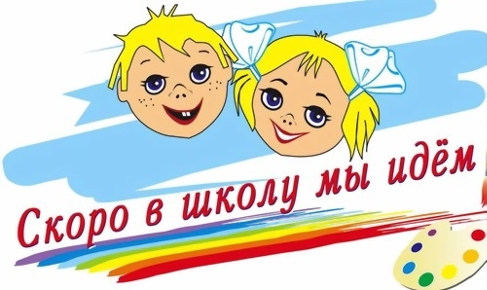 Муниципальное бюджетное дошкольное образовательное учреждение детский сад  «Светлячок» общеразвивающего вида с приоритетным осуществлением интеллектуального развития воспитанниковТелефон: 8(48539) 2-12-24Адрес электронной почты:     sadsvetl@mail.ru          Адрес сайтаhttps://dssvet-bor.edu.yar.ru/news.html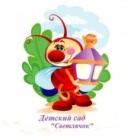 Муниципальное бюджетное дошкольное      образовательное учреждение   детский сад «Светлячок» общеразвивающего вида с приоритетным осуществлением   интеллектуального развития воспитанников Памятка для родителей                    будущих первоклассниковУспешная форма                           адаптации детей                                           к  школьному обучению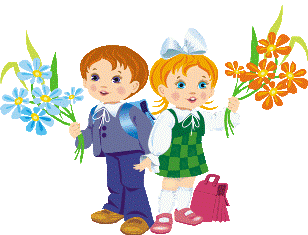 п. Борисоглебский2020 год МАМА, ПАПА! БАБУШКА, ДЕДУШКА! ПОМОГИТЕ МНЕ ЭТО СДЕЛАТЬ САМОМУ!У меня наступает важный момент                                в моей жизни: Я ИДУ В ШКОЛУ!Помогите мне хорошо и быстро найти свое место в школе.Если я на первом этапе буду испытывать затруднения, поддержите меня, не критикуйте излишне  за медлительность, не сравнивайте с  другими детьми, только лишь с самим собой: каким я был вчера и каких успехов добился сегодня.Следите за моим здоровьем.Вселите в меня веру в успех, не дайте мне поддаться унынию («У меня ничего не получиться!»), иначе бороться с моей апатией мне и вам придется очень долго.Не помогайте мне слишком «усердно» при выполнении заданий, а научите меня прибегать к помощи взрослого лишь после попытки выполнить задание самому.Организуйте мне место для моей самостоятельной работы, там должно быть красиво, уютно и мне не должны мешать посторонние шумы (например, моя кошка).Не ругайте меня за то, что я задержался после школы, что мне часто звонят друзья «не по делу», что слишком много времени у меня уходит на прогулки. Помните, что в этот период я активно устанавливаю контакты, ищу свое место в детской среде, учусь сотрудничать с другими детьми, Помогите мне в этом непростом деле. От того, какое место я займу в коллективе, зависит весь период моего обучения.Установите тесный контакт с моей учительницей, прислушивайтесь к ее советам (она ведь хочет помочь мне). Предлагайте помощь в проведении праздников и общих дел - ведь любое ваше участие сделает нашу с ребятами жизнь в школе интереснее и у меня будет 1001 повод гордиться Вами.Интересуйтесь моими школьными успехами (и у меня, и у моей учительницы), мне будет очень приятно ощущать вашу заботу.Расскажите мне о том, что умение уважать другого, когда тот работает (например, сосед по парте), - очень ценное умение. Не поощряйте позицию «моя хата с краю».СПАСИБО ЗА ПОДДЕРЖКУ И ЗАБОТ!  ВАШ РЕБЕНОК.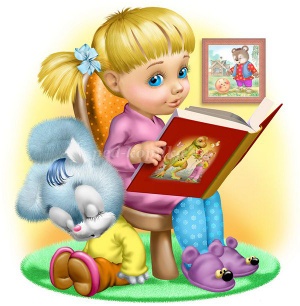 Показатели готовности будущих первоклассников к обучению в школе включают три группы:Первая группа — общее развитие ребенка, определение психофизиологичекой и интеллектуальной зрелости, сформированности предпосылок                 овладения грамотой и математикой,               а также наличие у ребенка учебных навыков, полученных до школы.Вторая группа — внутриличностные особенности детей, позволяет выделить базовые отношения ребенка к самому себе и ситуации школьного обучения, к взаимодействию                            со сверстниками и взрослыми.Третья группа — показатели, характеризующие адаптационные ресурсы ребенка: здоровье первоклассника,                    семья как ресурс школьной успешности ребенка и цена адаптации.